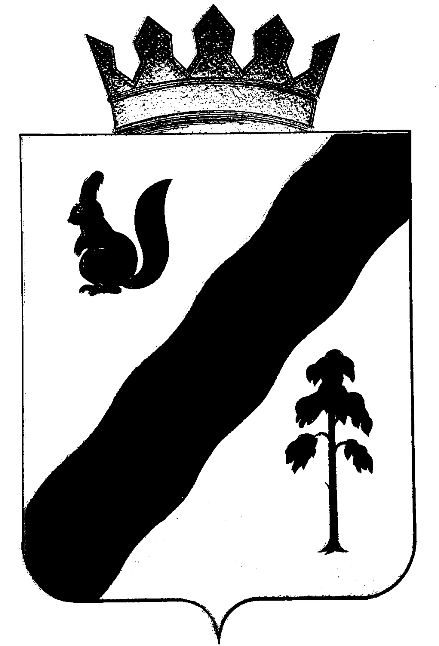 ПОСТАНОВЛЕНИЕАДМИНИСТРАЦИи ГАЙНСКОГО МУНИЦИПАЛЬНОГО ОКРУГАПЕРМСКОГО КРАЯО внесении изменений в административный регламент предоставления муниципальной услуги «Подготовка и выдача разрешений на ввод объектов в эксплуатацию», утвержденный Постановлением Администрации Гайнского муниципального округа № 1018 от 12.11.2021 г.В соответствии с Федеральным законом от 27 июля 2010 г. N 210-ФЗ "Об организации предоставления государственных и муниципальных услуг", распоряжением Правительства Российской Федерации от 17 декабря 2009 г. N 1993-р "Об утверждении сводного перечня первоочередных государственных и муниципальных услуг, предоставляемых в электронном виде", администрация Гайнского муниципального округа постановляет:Административный регламент предоставления муниципальной услуги «Подготовка и выдача разрешений на ввод объектов в эксплуатацию», утвержденный Постановлением Администрации Гайнского муниципального округа № 1018 от 12.11.2021 г. дополнить разделом VII следующего содержания:«VII. Внесение изменений в разрешение на ввод объекта капитального строительства в эксплуатацию"7.1. В случае, если после выдачи разрешения на ввод объекта капитального строительства в эксплуатацию в связи с приостановлением осуществления государственного кадастрового учета и (или) государственной регистрации прав (отказом в осуществлении государственного кадастрового учета и (или) государственной регистрации прав) для устранения причин такого приостановления (отказа) был подготовлен технический план объекта капитального строительства, содержание которого требует внесения изменений в выданное разрешение на ввод объекта капитального строительства в эксплуатацию, застройщик вправе обратиться в орган или организацию, принявшие решение о выдаче разрешения на ввод объекта капитального строительства в эксплуатацию, с заявлением о внесении изменений в данное разрешение.7.2. Обязательным приложением к указанному в пункте 7.1 заявлению является технический план объекта капитального строительства. Застройщик также представляет иные документы, предусмотренные пунктом 2.6 настоящего регламента, если в такие документы внесены изменения в связи с подготовкой технического плана объекта капитального строительства в соответствии пунктом 7.1 настоящего регламента.7.3. В срок не более чем пять рабочих дней со дня получения заявления застройщика о внесении изменений в разрешение на ввод объекта капитального строительства в эксплуатацию федеральный орган исполнительной власти, орган исполнительной власти субъекта Российской Федерации, орган местного самоуправления, Государственная корпорация по атомной энергии "Росатом" или Государственная корпорация по космической деятельности "Роскосмос", выдавшие разрешение на ввод объекта капитального строительства в эксплуатацию, принимает решение о внесении изменений в разрешение на ввод объекта капитального строительства в эксплуатацию или об отказе во внесении изменений в данное разрешение с указанием причин отказа."; Главу II административного регламента дополнить пунктом 2.8.4. следующего содержания: «2.8.4. В заявлении о выдаче разрешения на ввод объекта капитального строительства в эксплуатацию застройщиком указываются:1) согласие застройщика на осуществление государственной регистрации права собственности застройщика на построенные, реконструированные здание, сооружение и (или) на все расположенные в таких здании, сооружении помещения, машино-места в случае, если строительство, реконструкция здания, сооружения осуществлялись застройщиком без привлечения средств иных лиц;2) согласие застройщика и иного лица (иных лиц) на осуществление государственной регистрации права собственности застройщика и (или) указанного лица (указанных лиц) на построенные, реконструированные здание, сооружение и (или) на все расположенные в таких здании, сооружении помещения, машино-места в случае, если строительство, реконструкция здания, сооружения осуществлялись с привлечением средств иных лиц;3) сведения об уплате государственной пошлины за осуществление государственной регистрации прав;4) адрес (адреса) электронной почты для связи с застройщиком, иным лицом (иными лицами) в случае, если строительство или реконструкция здания, сооружения осуществлялись с привлечением средств иных лиц.2.8.4.1. В случае, предусмотренном пунктом 1 части 2.8.4 настоящего регламента, в заявлении о выдаче разрешения на ввод объекта капитального строительства в эксплуатацию застройщик подтверждает, что строительство, реконструкция здания, сооружения осуществлялись застройщиком без привлечения средств иных лиц.2.8.4.2. В случае, предусмотренном пунктом 2 части 2.8.4 настоящего регламента, к заявлению о выдаче разрешения на ввод объекта капитального строительства в эксплуатацию наряду с документами, указанными в части 3 настоящей статьи, прикладываются договор или договоры, заключенные между застройщиком и иным лицом (иными лицами), в случае, если обязанность по финансированию строительства или реконструкции здания, сооружения возложена на иное лицо (иных лиц), и предусматривающие возникновение права собственности застройщика и (или) иного лица (иных лиц) на построенные, реконструированные здание, сооружение или на все расположенные в таких здании, сооружении помещения, машино-места, а также документы, подтверждающие исполнение застройщиком и иным лицом (иными лицами) обязательств по указанным договорам и содержащие согласие указанного лица (указанных лиц) на осуществление государственной регистрации права собственности указанного лица (указанных лиц) на предусмотренные настоящей частью объекты. В этом случае в заявлении о выдаче разрешения на ввод объекта капитального строительства в эксплуатацию подтверждается, что строительство, реконструкция здания, сооружения осуществлялись исключительно с привлечением средств застройщика и указанного в настоящей части иного лица (иных лиц).3. Пункт 2.6 административного регламента отменить и изложить в следующей редакции:«2.6. Для принятия решения о выдаче разрешения на ввод объекта в эксплуатацию необходимы следующие документы:1) правоустанавливающие документы на земельный участок, в том числе соглашение об установлении сервитута, решение об установлении публичного сервитута;2) градостроительный план земельного участка, представленный для получения разрешения на строительство, или в случае строительства, реконструкции линейного объекта проект планировки территории и проект межевания территории (за исключением случаев, при которых для строительства, реконструкции линейного объекта не требуется подготовка документации по планировке территории), проект планировки территории в случае выдачи разрешения на ввод в эксплуатацию линейного объекта, для размещения которого не требуется образование земельного участка;3) разрешение на строительство;4) акт приемки объекта капитального строительства (в случае осуществления строительства, реконструкции на основании договора строительного подряда);5) акт, подтверждающий соответствие параметров построенного, реконструированного объекта капитального строительства проектной документации (в части соответствия проектной документации требованиям, указанным в пункте 1 части 5 статьи 49 Градостроительсного Кодекса), в том числе требованиям энергетической эффективности и требованиям оснащенности объекта капитального строительства приборами учета используемых энергетических ресурсов, и подписанный лицом, осуществляющим строительство (лицом, осуществляющим строительство, и застройщиком или техническим заказчиком в случае осуществления строительства, реконструкции на основании договора строительного подряда, а также лицом, осуществляющим строительный контроль, в случае осуществления строительного контроля на основании договора);6) акт о подключении (технологическом присоединении) построенного, реконструированного объекта капитального строительства к сетям инженерно-технического обеспечения (в случае, если такое подключение (технологическое присоединение) этого объекта предусмотрено проектной документацией);7) схема, отображающая расположение построенного, реконструированного объекта капитального строительства, расположение сетей инженерно-технического обеспечения в границах земельного участка и планировочную организацию земельного участка и подписанная лицом, осуществляющим строительство (лицом, осуществляющим строительство, и застройщиком или техническим заказчиком в случае осуществления строительства, реконструкции на основании договора строительного подряда), за исключением случаев строительства, реконструкции линейного объекта;9) заключение органа государственного строительного надзора (в случае, если предусмотрено осуществление государственного строительного надзора в соответствии с частью 1 статьи 54 Градостроительного  Кодекса) о соответствии построенного, реконструированного объекта капитального строительства указанным в пункте 1 части 5 статьи 49 Градостроительного Кодекса требованиям проектной документации (в том числе с учетом изменений, внесенных в рабочую документацию и являющихся в соответствии с частью 1.3 статьи 52 Градостроительного Кодекса частью такой проектной документации), заключение уполномоченного на осуществление федерального государственного экологического надзора федерального органа исполнительной власти (далее - орган федерального государственного экологического надзора), выдаваемое в случаях, предусмотренных частью 5 статьи 54 Градостроительного Кодекса;10) документ, подтверждающий заключение договора обязательного страхования гражданской ответственности владельца опасного объекта за причинение вреда в результате аварии на опасном объекте в соответствии с законодательством Российской Федерации об обязательном страховании гражданской ответственности владельца опасного объекта за причинение вреда в результате аварии на опасном объекте;11) акт приемки выполненных работ по сохранению объекта культурного наследия, утвержденный соответствующим органом охраны объектов культурного наследия, определенным Федеральным законом от 25 июня 2002 года N 73-ФЗ "Об объектах культурного наследия (памятниках истории и культуры) народов Российской Федерации", при проведении реставрации, консервации, ремонта этого объекта и его приспособления для современного использования;12) технический план объекта капитального строительства, подготовленный в соответствии с Федеральным законом от 13 июля 2015 года N 218-ФЗ "О государственной регистрации недвижимости";3.1. Указанные в пунктах 6 и 9 части 3 настоящей статьи документ и заключение должны содержать информацию о нормативных значениях показателей, включенных в состав требований энергетической эффективности объекта капитального строительства, и о фактических значениях таких показателей, определенных в отношении построенного, реконструированного объекта капитального строительства в результате проведенных исследований, замеров, экспертиз, испытаний, а также иную информацию, на основе которой устанавливается соответствие такого объекта требованиям энергетической эффективности и требованиям его оснащенности приборами учета используемых энергетических ресурсов. При строительстве, реконструкции многоквартирного дома заключение органа государственного строительного надзора также должно содержать информацию о классе энергетической эффективности многоквартирного дома, определяемом в соответствии с законодательством об энергосбережении и о повышении энергетической эффективности.»4. В пункте 1.9 административного регламента текст первого абзаца «Информирование о предоставлении муниципальной услуги осуществляется по телефону (342) 452-10-37.» отменить и изложить в следующем виде: «Информирование о предоставлении муниципальной услуги осуществляется по телефону (342) 603-12-61».5. Настоящее постановление вступает в силу со дня его официального опубликования (обнародования) в газете «Наше Время» и на официальном сайте Гайнского муниципального округа (http://www.gainy.ru).
4. Контроль за исполнением настоящего постановления возложить на заместителя главы по строительству, ЖКХ.

Глава муниципального округа – глава администрации Гайнского муниципального округа                                                   Е.Г. Шалгинских26.04.2022 г.№328